CAMARA MUNICIPAL DE SANTA BRANCA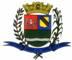 SECRETARIA DE FINANÇAS - CNPJ.01.958.948/0001-17PCA AJUDANTE BRAGA 108 CENTRO SANTA BRANCAData: 15/03/2016 16:06:35Transparência de Gestão Fiscal - LC 131 de 27 de maio 2009 Sistema CECAM (Página: 1 / 2)Relação dos empenhos pagos dia 08 de Março de 2016N.Processo Empenho	Fornecedor	Descrição do bem/Serviço adquirido	Modalidade	Licitação	Valor01 - PODER LEGISLATIVO01.00.00.00.0.0000.0000 - DESPESA EXTRAORÇAMENTÁRIA 01.00.00.00.0.0000.0000.0.0111000 - GERAL 01.00.00.00.0.0000.0000.0.0111000.5311 - FICHA01.01 - CAMARA MUNICIPAL01.01.00.00.0.0000.0000 - DESPESA EXTRAORÇAMENTÁRIA 01.01.00.00.0.0000.0000.0.0111000 - GERAL 01.01.00.00.0.0000.0000.0.0111000.5320 - FICHAAgentes Politicos e Dirigentes Municipais de 2016, promovido pelo TCE do estado de São Paulo no dia 10 de março de 2016----------------------7.551,08----------------------7.551,08CAMARA MUNICIPAL DE SANTA BRANCA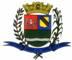 SECRETARIA DE FINANÇAS - CNPJ.01.958.948/0001-17PCA AJUDANTE BRAGA 108 CENTRO SANTA BRANCAData: 15/03/2016 16:06:35Transparência de Gestão Fiscal - LC 131 de 27 de maio 2009 Sistema CECAM (Página: 2 / 2)N.Processo Empenho	Fornecedor	Descrição do bem/Serviço adquirido	Modalidade	Licitação	ValorSANTA BRANCA, 08 de Março de 2016EVANDRO LUIZ DE MELO SOUSA1SP147248/0-8CHEFE DA COORD FINANCEIRA0/0100019/17  - Instituto Nacional do Seg, parte descontada da prestadora de serviços de limpeza e conservação do predio da camara  de/0173,10competencia do mes de fevereiro de 20160/0100020/177  - PREFEITURA MUNICIPAL DE S, parte descontadas da prestadora de serviço de ISS referente ao mes de fevereiro de 20160/0100020/177  - PREFEITURA MUNICIPAL DE S, parte descontadas da prestadora de serviço de ISS referente ao mes de fevereiro de 2016/0137,9801.01.00.01.000 - Legislativa01.01.00.01.31 - Ação Legislativa01.01.00.01.31.0001 - MANUTENÇÃO DA CAMARA01.01.00.01.31.0001.2001 - MANUTENÇÃO DA CAMARA01.01.00.01.31.0001.2001.33903000 - MATERIAL DE CONSUMO01.01.00.01.31.0001.2001.33903000.0111000 - GERAL01.01.00.01.31.0001.2001.33903000.0111000.3 - FICHA0/065/1430  - EDITORA NDJ LTDA, refere-se aquisição de Boletim de Direito Administrativo da Editora NDJ duante 12 meses0/065/1430  - EDITORA NDJ LTDA, refere-se aquisição de Boletim de Direito Administrativo da Editora NDJ duante 12 mesesDISPENSA DE LICITAÇÃO/06.790,0001.01.00.01.31.0001.2001.33903600 - OUTROS SERVIÇOS DE TERCEIROS - PESSOA FÍSICA01.01.00.01.31.0001.2001.33903600.0111000 - GERAL01.01.00.01.31.0001.2001.33903600.0111000.4 - FICHA0/059/1257  - SERVIDOR MUNICIPAL, Refere-se ao adiantamento de numerario para a viagem dos senhores vereadores Joaõ Batista e EderOUTROS/NÃO APLICÁVEL/0200,00Sena  com destino a Brasilia DF no dia 09.03.2016, para participaç ão da Conferencia Nacional da Suade,Sena  com destino a Brasilia DF no dia 09.03.2016, para participaç ão da Conferencia Nacional da Suade,njo Palacio do Planalto , protocolando oficios  socilitando recursos para o Municipio.njo Palacio do Planalto , protocolando oficios  socilitando recursos para o Municipio.0/066/1257  - SERVIDOR MUNICIPAL, refere -se ao adiantamento de numerario para as despesas do Senhor Presidente , Diretor e TecnicaOUTROS/NÃO APLICÁVEL/0250,00Legislativa  em viagem a cidade de São Jose dos Campos  para participação do Ciclo de Debates deLegislativa  em viagem a cidade de São Jose dos Campos  para participação do Ciclo de Debates de